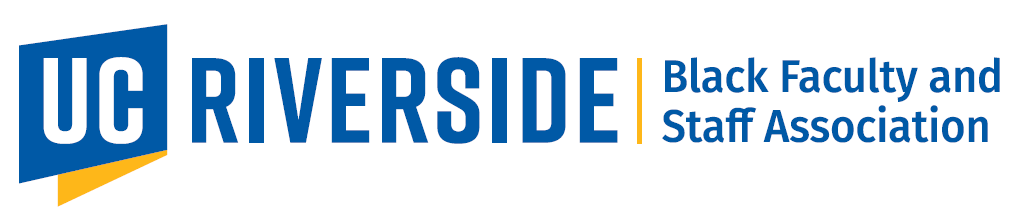 UCR Black Faculty and Staff Association (BFASA)April 13, 2022, 11am – 12pmMeeting Agendahttps://ucr.zoom.us/j/91955981100?pwd=SXNKYTVBR29SMGJjckNqZ1hDSk5Jdz09Zoom Meeting ID: 919 5598 1100Twitter: @ucrbfasaPassword: bfasaGroupMe: http://bit.ly/2PvSoCall to OrderVictor MoreiraExecutive Board and Committee UpdatesVictor Moreira (Chair) – Paige McGee (Vice Chair) – Katrice Calloway (Treasurer) – Shaleta Smith (Secretary)Executive Board updateBFASA Budget updateMental Health and Wellness Committee updateProfessional Development Committee updateActivities Committee updateMembership Committee updateCampus Partners UpdatesBlack Studies Initiative African Student Programs (ASP)Black Alumni Chapter Staff AssemblySAGA (Staff Affinity Group Alliance)LEAD (Leaders of Excellence and Distinction)CACSW (Chancellor’s Advisory Committee on the Status of Women)RCCD BFSA (Riverside City College District Black Faculty Staff Association)BLAC @ UCOpen Forum/DiscussionAdjournmentUpcoming EventsUpcoming EventsUpcoming EventsUpcoming EventsEventDay & TimeLocationContactBrotha’s LunchApril 20, 2022 (12pm-1pm)ZoomVictor.moreira@ucr.eduDesmond.harvey@ucr.eduSista’s LunchApril 27, 2022 (12pm-1pm)Zoompaige.mcgee@ucr.edu